Applications of College AlgebraChapter 2.3 – Venn Diagrams and Set OperationsUniversal Sets and Venn DiagramsThe general set is called the universal set.  A universal set, symbolized by U, is a set that contains all the elements being considered in a given discussion or problem.	The set of students who speak English at home.	The set of students who speak Navajo at home.	The set of students who speak English and Navajo at home.	The set of students who speak neither English nor Navajo at home.	U = the set of students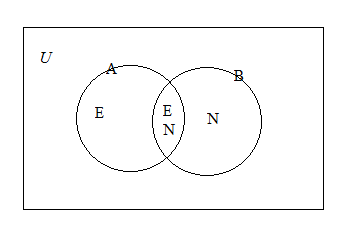 Example 1 Determining Sets from a Venn DiagramsUse the Venn diagram to determine each of the following sets:U AThe set of all elements in U that are not in A.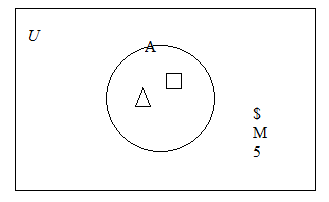 Use the Venn diagram to determine each of the following sets:U AThe set of all elements in U that are not in A.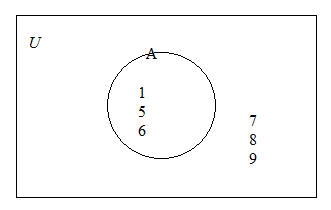 Representing Two Sets in a Venn DiagramsDisjoint Sets – Two sets that have elements in common.Proper SubsetsEqual Sets – The same set.Sets with Some Common Elements – There exist at least 1 common element.Example 2 Determining Sets from a Venn DiagramsUse the Venn Diagrams to determine each of the following sets:UBThe set of elements in A but not in BThe set of elements in U that are not in BThe set of elements in both A and B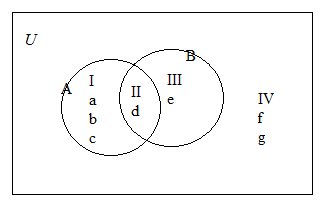 Use the above Venn Diagrams to determine each of the following sets:AThe set of elements in B but not in AThe set of elements in U but not in AThe set of elements in U but not in A or B.The Complement of a SetThe complement of set A, symbolized by Aʹ, is the set of all elements in the universal set that are not in A. Aʹ = {x| x ∈ U and x ∉ A}Let U = {1,2,3,4,5,6,7,8,9} and A = {1,3,4,7}. Find Aʹ.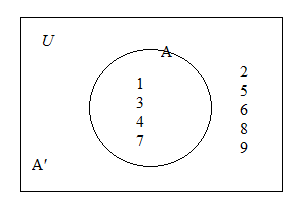 The Intersection of SetsThe intersection of sets A and B, written A ∩ B, is the set of elements common to both set A and set B.	A ∩ B = {x| x ∈ A and x ∈ B}Example 3 Finding the Intersection of Two SetsFind each of the following intersections:{7,8,9,10,11} ∩ {6,8,10,12}{1,3,5,7,9} ∩ {2,4,6,8}{1,3,5,7,9} ∩ ∅	{a, b, c, d, e, f} ∩ {b, e}The Union of SetsThe union of sets A and B, written A ∪ B, is the set of elements that are members of set A or of set B or of both sets.	A ∪ B = {x| x ∈ A or x ∈ B}Example 4 Finding the Union of Two SetsFind each of the following unions:{7,8,9,10,11} ∪ {6,8,10,12}{1,3,5,7,9} ∪ {2,4,6,8}{1,3,5,7,9} ∪ ∅The Empty Set in Intersection and UnionFor any set AA ∩ ∅ = ∅A ∪ ∅ = AExample 5 Performing Set OperationsGiven	U = {1, 2, 3, 4, 5, 6, 7, 8, 9, 10}	A = {1, 3, 7, 9}	B = {3, 7, 8, 10}Find each of the following sets:(A∪ B)ʹAʹ ∩ BʹGiven	U = {a, b, c, d, e}	A = {b, c}	B = {b, c, e}Find each of the following sets:(A ∪ B)ʹAʹ ∩ BʹThe Cardinal Number of the Union of Two Finite Setsn(A ∪ B) = n(A) + n(B) – n(A ∩ B)Homework #1-108: 2 problems per section.